Знакомство с традициями празднования Рождества. Сообщения учащихся.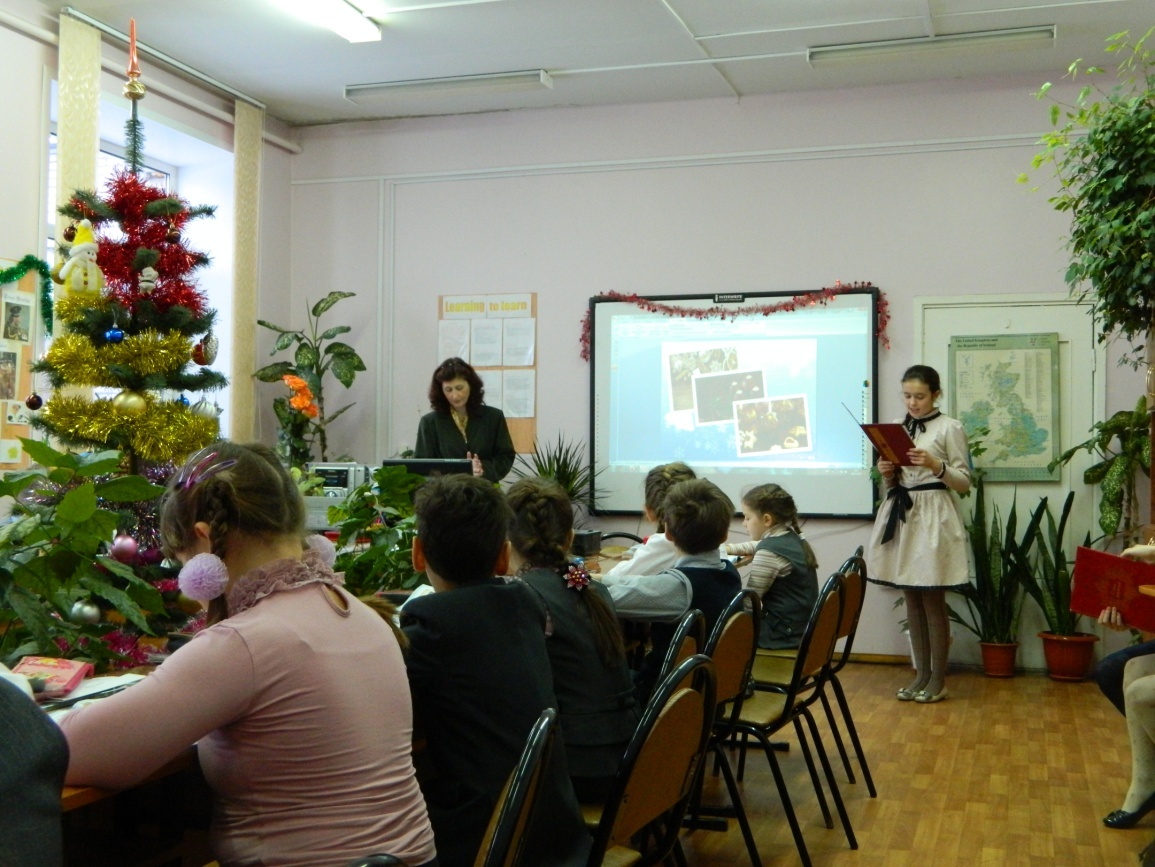 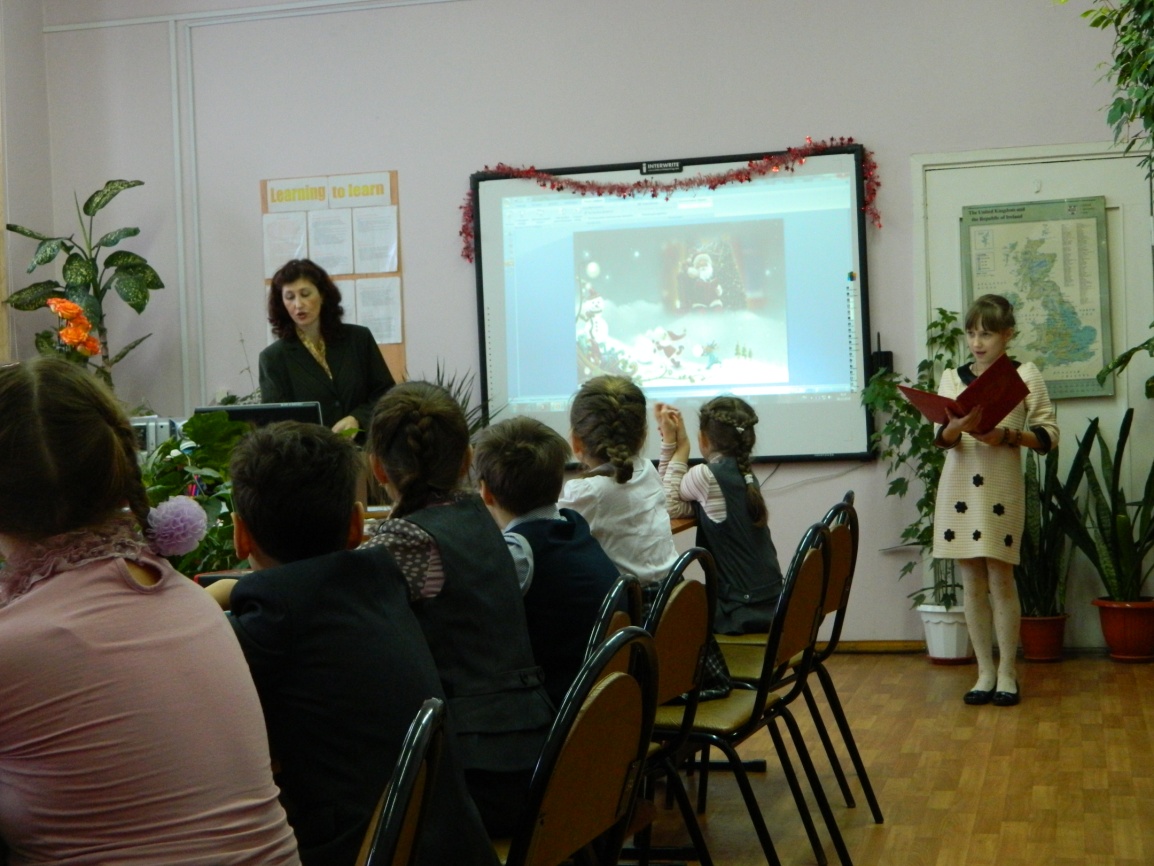 Работа с ОКП, интерактивной доской.знакомство с лексикой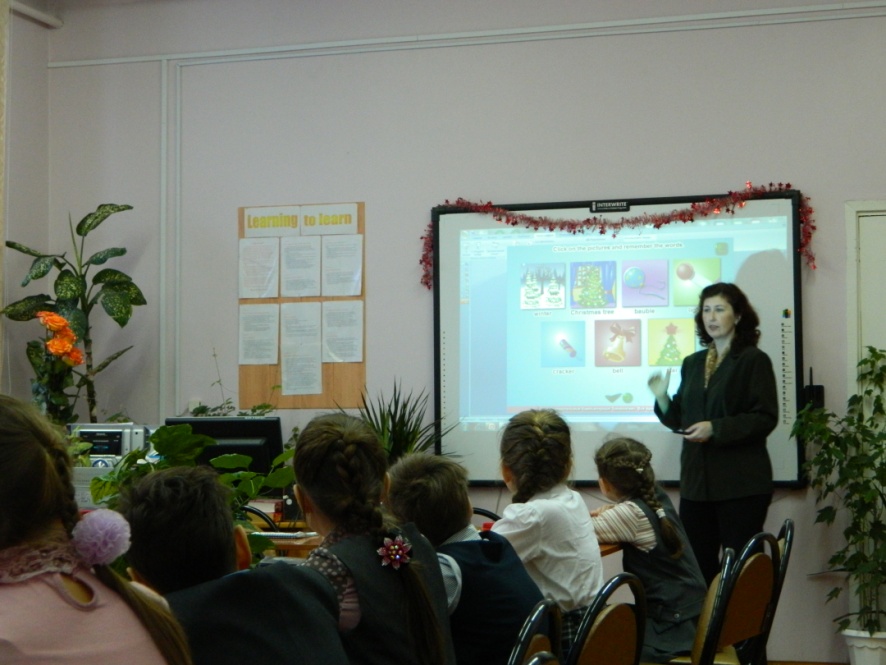 выполнение упражнений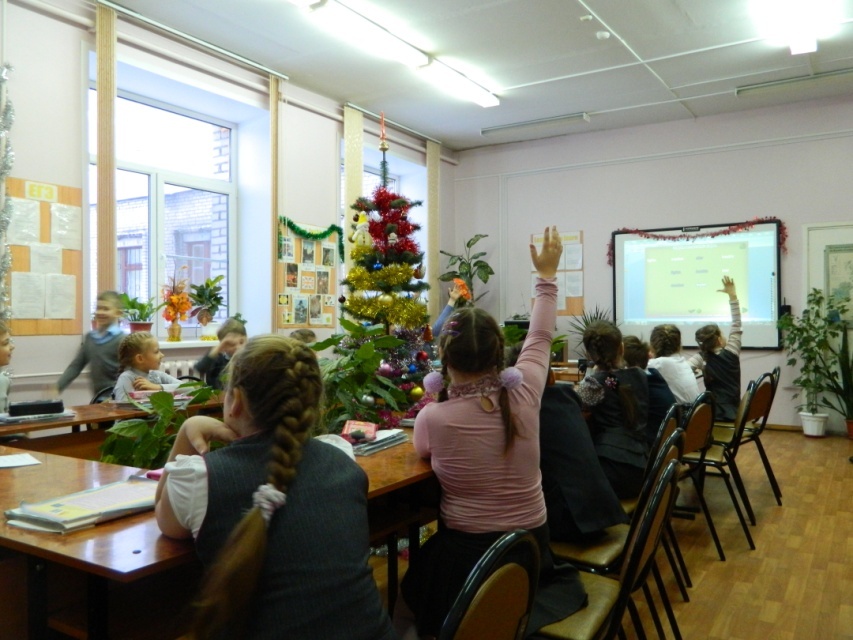 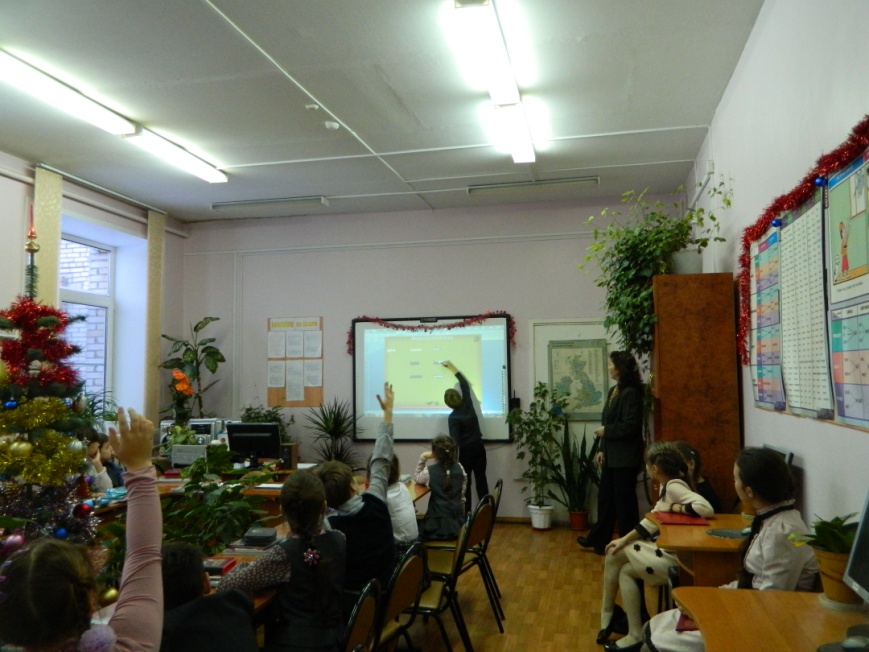 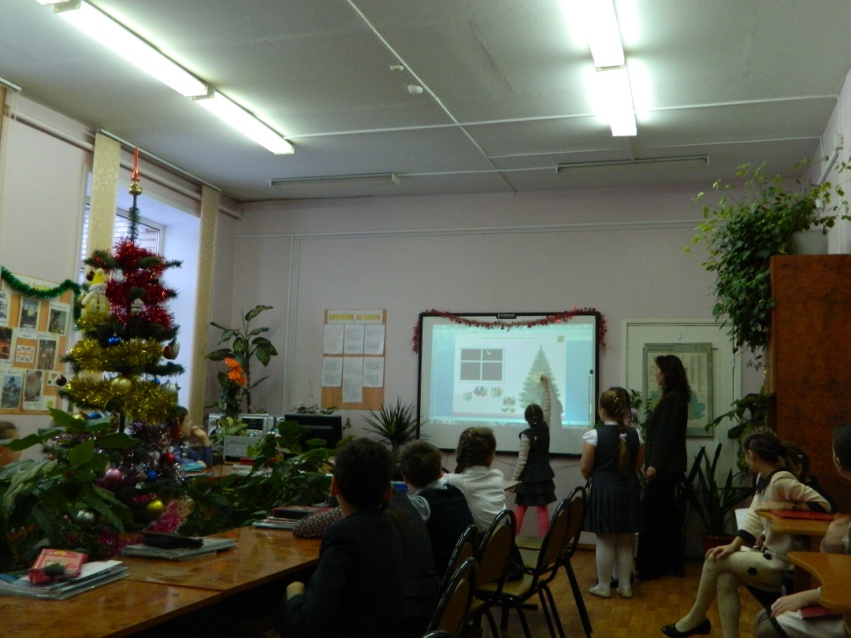 Работа с УМК “Happy English.ru” 2 класс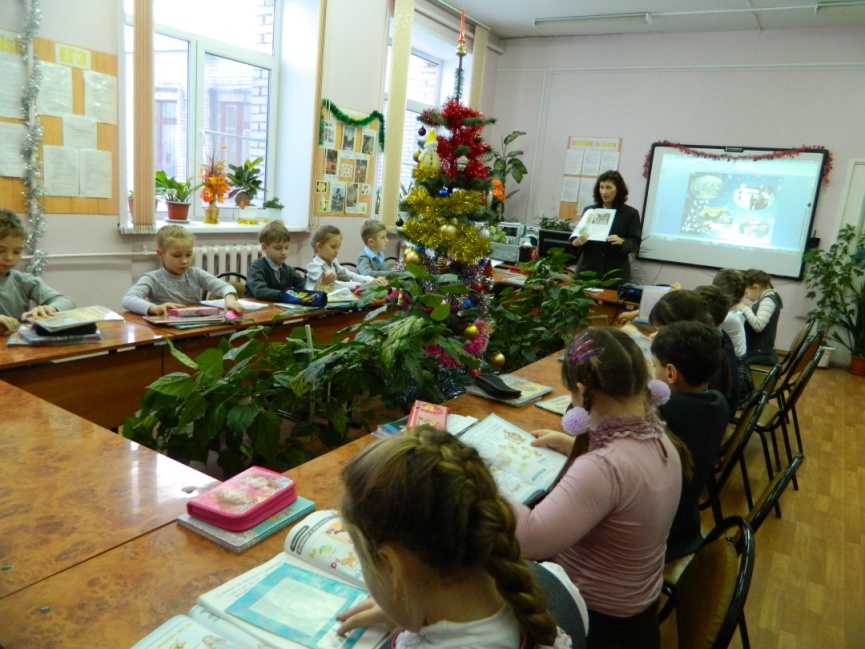 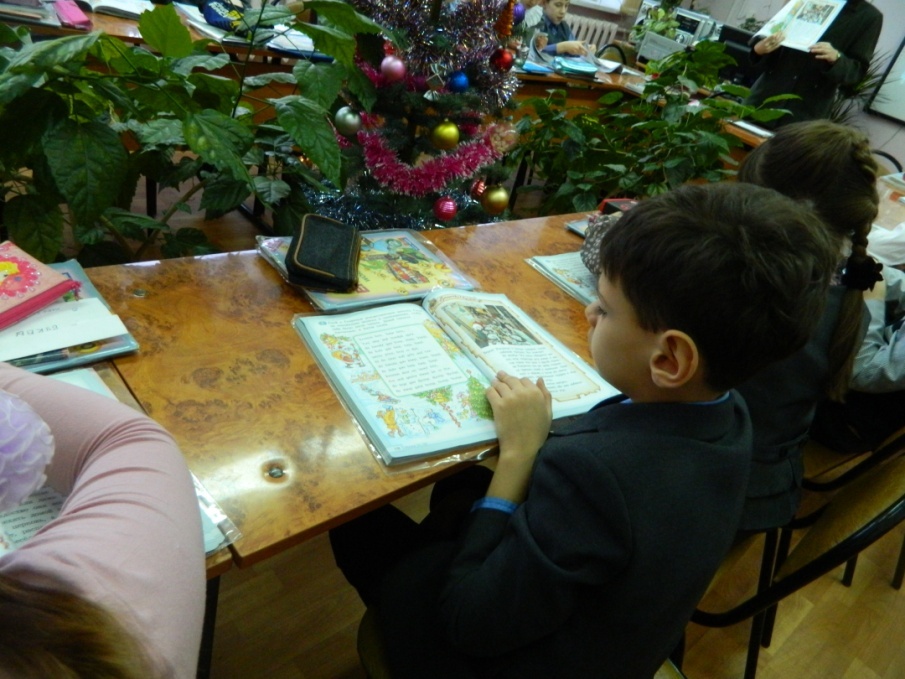 Исполнение песен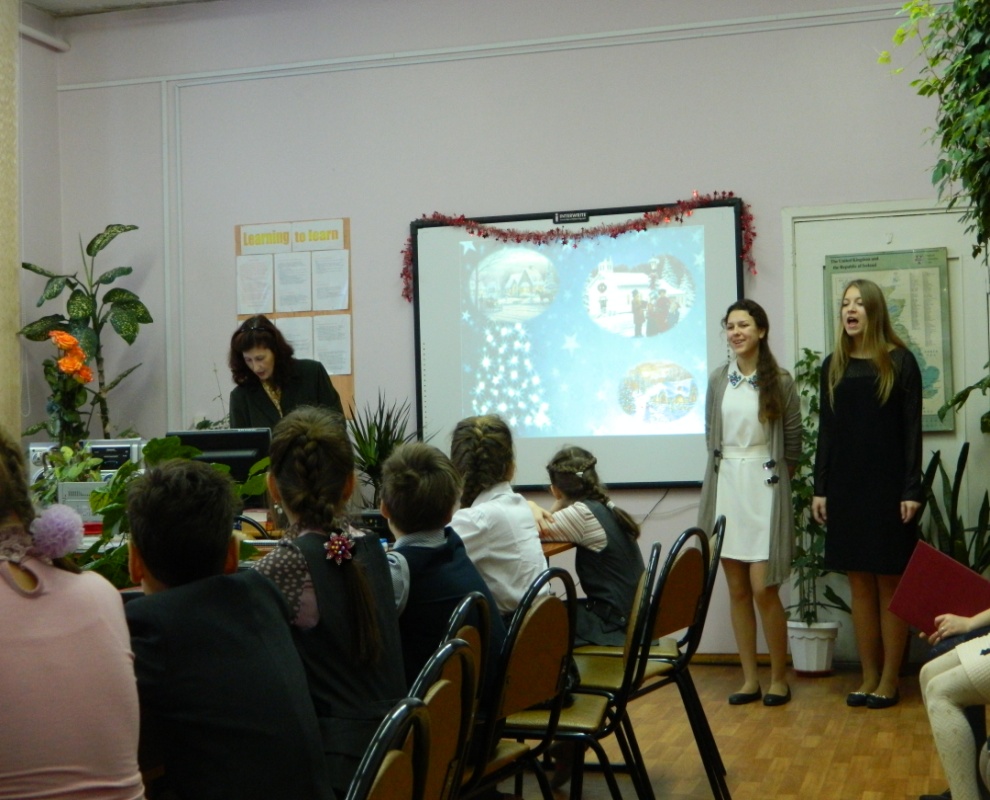 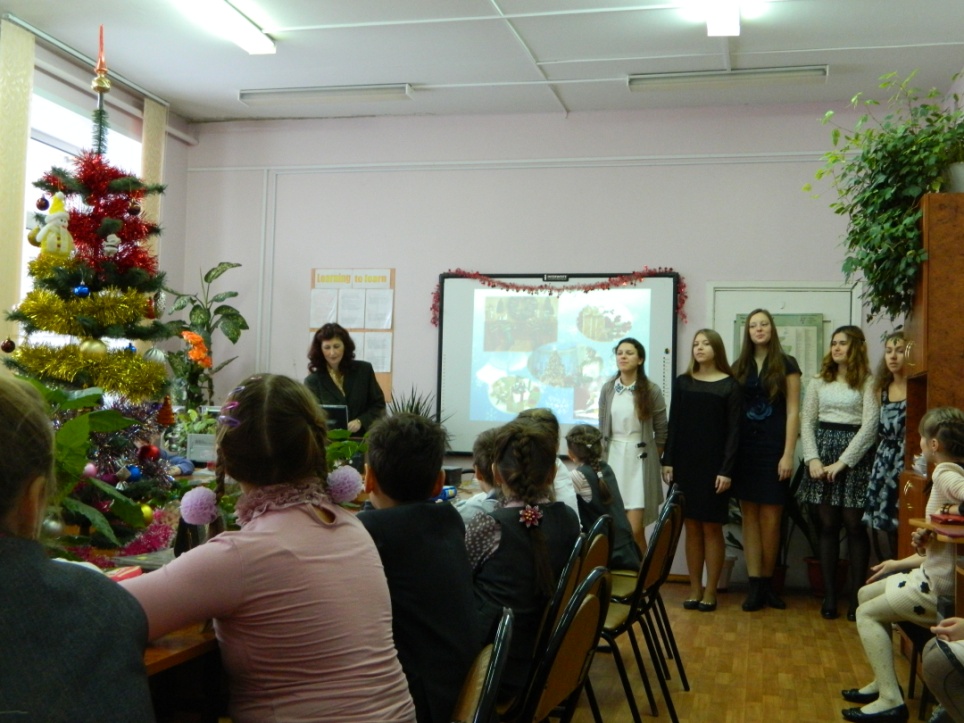 Все учащиеся дали согласие на размещение своих фотографий на сайте Фестиваля педагогических идей «Открытый урок».